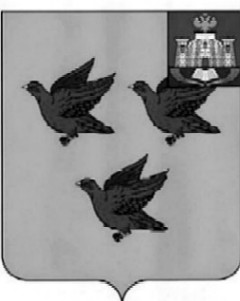 РОССИЙСКАЯ ФЕДЕРАЦИЯОРЛОВСКАЯ ОБЛАСТЬАДМИНИСТРАЦИЯ ГОРОДА ЛИВНЫПОСТАНОВЛЕНИЕ9 июня 2023 года	 	                                                                        № 54  г. ЛивныВ целях поощрения граждан, внесших большой вклад в социально-экономическое, общественное и культурное развитие города Ливны, администрация города Ливны п о с т а н о в л я е т:Внести в приложение 1 к постановлению администрации города Ливны от 25 мая 2020 года №26 «О порядке награждения Почетным знаком «За заслуги перед городом Ливны» следующее изменение: изложить пункт 3 в следующей редакции: «3. Вручение Почетного знака3.1. Гражданину, организации, награжденным Почетным знаком, вручаются Почетный знак «За заслуги перед городом Ливны», удостоверение к Почетному знаку «За заслуги перед городом Ливны».3.2. Вручение Почетного знака и удостоверения к Почетному знаку «За заслуги перед городом Ливны» производится на ежегодной торжественной церемонии «Лица года» главой города Ливны и председателем Ливенского городского Совета народных депутатов либо их заместителями лично награжденному.3.3. Гражданину, награжденному Почетным знаком, выплачивается денежное вознаграждение в размере одного минимального размера оплаты труда.».2. Опубликовать настоящее постановление в газете «Ливенский вестник» и разместить на официальном сайте администрации города Ливны в сети «Интернет».3. Контроль за исполнением постановления возложить на заместителя главы администрации города по социальным вопросам.Глава города                                                                                   С.А. ТрубицинО внесении изменений в постановление администрации города Ливны от 25 мая 2020 года №26 «О порядке награждения Почетным знаком «За заслуги перед городом Ливны»